1. Przedmiot: Matematyka2.Data: 2.04.20203. Temat   lekcji: Pole trójkąta.Na dzisiejszej lekcji dowiecie się co to jest wysokość trójkąta i jak oblicza się jego pole.4. Wiadomości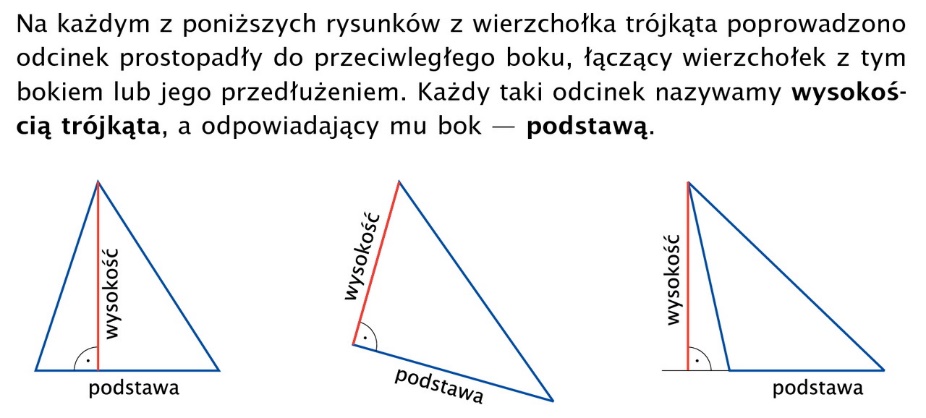 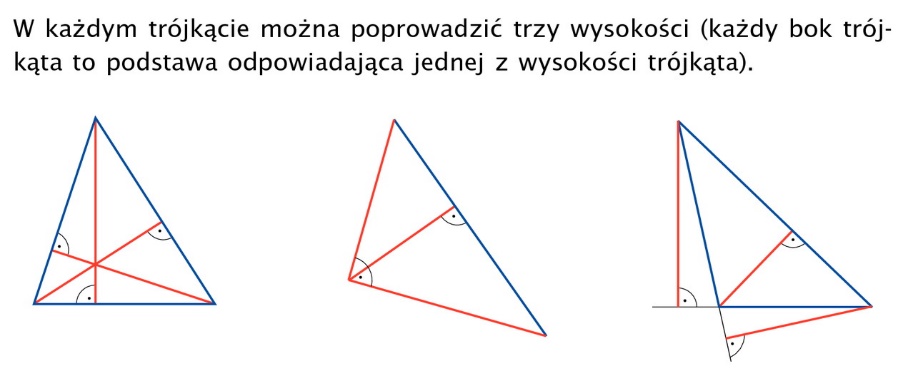 Wysokość trójkąta  https://www.youtube.com/watch?v=kDltOagTCDohttps://www.youtube.com/watch?v=tALF0PiHgO4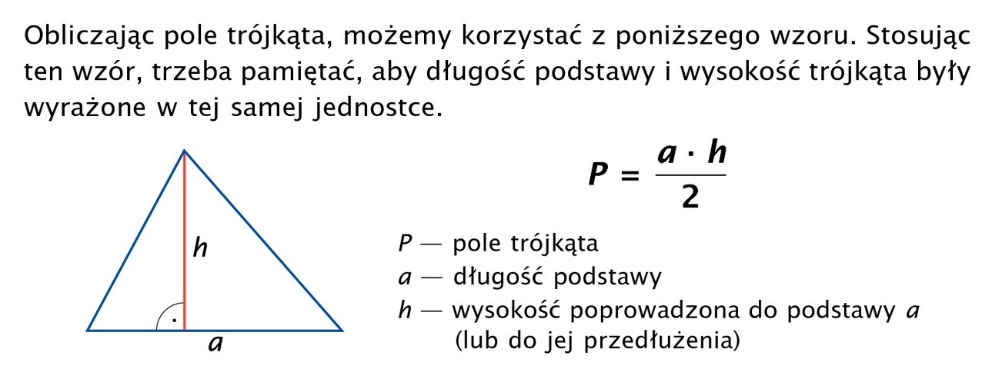 Pole trójkąta  https://www.youtube.com/watch?v=akiYR00CnSc&list=RDCMUCZDi5aTYgGoi1Snmq-uoDeA&start_radio=1&t=365A teraz przykłady obliczania pola trójkąta: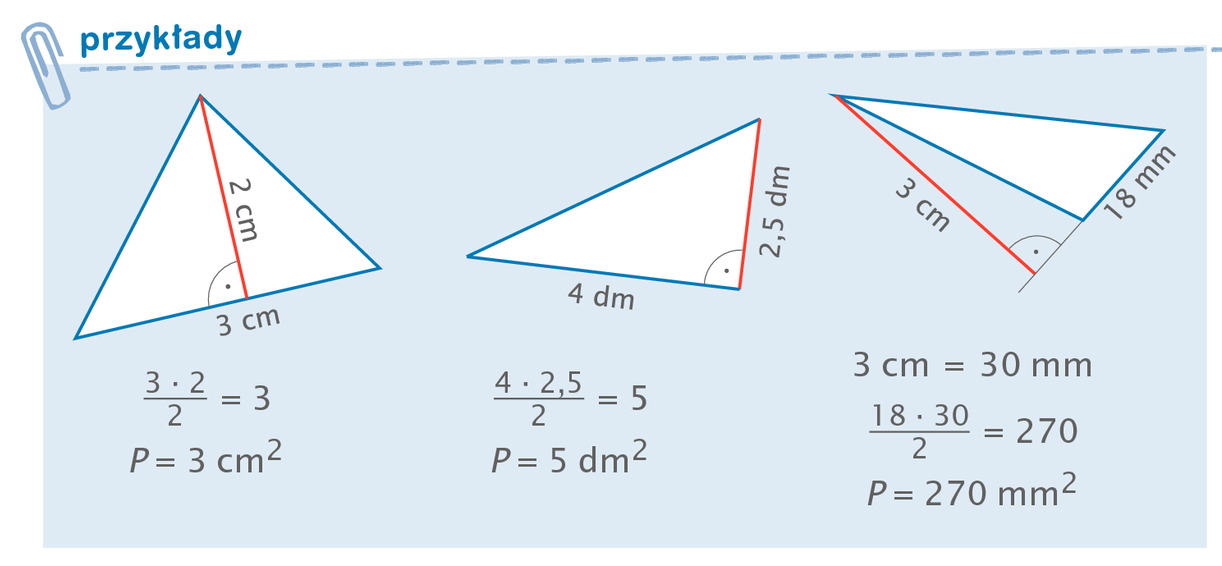 5. Oblicz samodzielnie:Proszę w zeszycie ćwiczeń cz2. Strony  13, 14 oraz w podręczniku.6. Termin oddania pracy (najlepiej zrobić zdjęcie zeszytu i przesłać na e-mail) 3.04.,2020 na e-mail matematykalw1@gmail.com